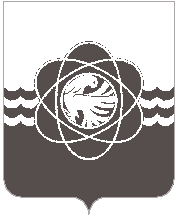 П О С Т А Н О В Л Е Н И Еот 08.05.2020 № 377О внесении изменений в постановление Администрации муниципального образования «город Десногорск» Смоленской области от 09.03.2016 № 204 «Об утверждении состава оргкомитета по подготовке городского пляжа к купальному сезону на территории муниципального образования «город Десногорск» Смоленской области»В связи с кадровыми изменениями,Администрация муниципального образования «город Десногорск» Смоленской области постановляет:1. Внести в постановление Администрации муниципального образования «город Десногорск» Смоленской области от 09.03.2016 № 204 «Об утверждении состава оргкомитета по подготовке городского пляжа к купальному сезону        на территории муниципального образования «город Десногорск» Смоленской области» (в ред. от 25.05.2016 № 524, от 31.03.2017 № 286, от 30.03.2018 № 290, от 20.03.2019 № 293) в приложение следующие изменения:1.1. Исключить из состава оргкомитета:- Котухова Евгения Николаевича;- Седункова Вячеслава Владимировича;- Челядину Наталью Анатольевну.1.2. Включить в состав оргкомитета:- Блиновских Ивана Михайловича – председателя Комитета по городскому хозяйству и промышленному комплексу Администрации муниципального образования «город Десногорск» Смоленской области – председатель оргкомитета;- Чуравцова Андрея Александровича – генерального директора муниципального унитарного предприятия «Комбинат коммунальных предприятий» муниципального образования «город Десногорск» Смоленской области – член оргкомитета.2. Отделу информационных технологий и связи с общественностью     (Н.В. Барханоева) разместить настоящее постановление на официальном сайте Администрации муниципального образования «город Десногорск» Смоленской области в сети Интернет.3. Контроль исполнения настоящего постановления возложить на начальника Муниципального бюджетного учреждения «Управление по делам гражданской обороны и чрезвычайным ситуациям» муниципального образования «город Десногорск» Смоленской области А.К. Воронцова.Глава муниципального образования«город Десногорск» Смоленской области                     	       	      А.Н. Шубин